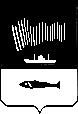 АДМИНИСТРАЦИЯ ГОРОДА МУРМАНСКАПОСТАНОВЛЕНИЕ21.11.2014	                                                                                                       № 3839 Об утверждении административного регламента предоставления муниципальной услуги «Выдача разрешений на право использования имиджевой символики города Мурманска»(в ред. постановлений от 17.06.2015 № 1630, от 26.01.2016 № 145,                    от 11.05.2016 № 1250)В соответствии с Федеральным законом от 06.10.2003 № 131-ФЗ «Об общих принципах организации местного самоуправления в Российской Федерации», Федеральным законом от 27.07.2010 № 210-ФЗ «Об             организации предоставления государственных и муниципальных услуг», руководствуясь Уставом муниципального образования город Мурманск, постановлениями администрации города Мурманска от 26.02.2009 № 321 «О порядке разработки и утверждения административных регламентов исполнения муниципальных функций и административных регламентов предоставления муниципальных услуг в муниципальном образовании город Мурманск»,           от 06.10.2014 № 3277 «Об использовании имиджевой символики города Мурманска», п о с т а н о в л я ю: 1. Утвердить административный регламент предоставления муниципальной услуги «Выдача разрешений на право использования имиджевой символики города Мурманска» согласно приложению.  2. Отделу информационно-технического обеспечения и защиты информации администрации города Мурманска (Кузьмин А.Н.) разместить настоящее постановление с приложением на официальном сайте администрации города Мурманска в сети Интернет.3. Редакции газеты «Вечерний Мурманск» (Червякова Н.Г.) опубликовать настоящее постановление с приложением.4. Настоящее постановление вступает в силу со дня официального опубликования.5. Контроль за выполнением настоящего постановления оставляю за собой.Глава администрации города Мурманска                                                                                А.И. СысоевПриложение к постановлению администрациигорода Мурманскаот 21.11.2014 № 3839(в ред. постановлений от 17.06.2015 № 1630, от 26.01.2016 № 145, от 11.05.2016         № 1250)Административный регламент предоставления муниципальной услуги «Выдача разрешений на право использования имиджевой символики города Мурманска»1. Общие положения1.1. Предмет регулирования административного регламентаАдминистративный регламент предоставления муниципальной услуги «Выдача разрешений на право использования имиджевой символики города Мурманска» (далее – Административный регламент) устанавливает порядок предоставления муниципальной услуги «Выдача разрешений на право использования имиджевой символики города Мурманска» (далее – Муниципальная услуга).1.2. Описание заявителейЗаявителями на предоставление Муниципальной услуги являются юридические лица и индивидуальные предприниматели (далее – Заявитель).От имени Заявителей за предоставлением Муниципальной услуги вправе обратиться представители, действующие на основании документов, удостоверяющих их полномочия.1.3. Порядок информирования о правилах предоставленияМуниципальной услуги1.3.1. Информирование о правилах предоставления Муниципальной услуги осуществляется:непосредственно в комитете по экономическому развитию администрации города Мурманска (далее - Комитет) по адресу: 183006, 
г. Мурманск, пр. Ленина, д. 75, 3 подъезд, каб. 415, каб. 417, понедельник - четверг с 9.00 до 17.30; пятница с 9.00 до 16:00; (перерыв с 13.00 до 14.00);с использованием средств телефонной связи (тел. 45-83-20, 45-74-66, 45-83-89) и электронного информирования                                                             (e-mail: ekonomika@citymurmansk.ru);посредством размещения Административного регламента на официальном сайте администрации города Мурманска в сети Интернет (www.citymurmansk.ru);с использованием интернет-портала государственных и муниципальных услуг (http://gosuslugi.ru), а также регионального интернет-портала государственных и муниципальных услуг (http://51.gosuslugi.ru).1.3.2. На информационных стендах в помещении, предназначенном для приема документов для предоставления Муниципальной услуги, размещается следующая информация:извлечения из нормативных правовых актов, содержащих нормы, регулирующие деятельность по предоставлению Муниципальной услуги;перечень документов, необходимых для предоставления Муниципальной услуги, и требования, предъявляемые к этим документам;образцы оформления документов, необходимых для предоставления Муниципальной услуги.1.3.3. При ответах на телефонные звонки и устные обращения муниципальные служащие Комитета подробно информируют обратившихся по интересующим их вопросам.При консультировании о порядке предоставления услуги муниципальный служащий обязан проинформировать Заявителя о перечне документов, необходимых для предоставления услуги, в том числе о документах, которые он должен представить самостоятельно, и документах, которые Комитет должен получить в рамках межведомственного взаимодействия, если Заявитель не представит их по собственной инициативе.1.3.4. В случае если муниципальный служащий Комитета, принявший звонок, не имеет возможности самостоятельно ответить на поставленные вопросы, телефонный звонок должен быть переадресован (переведен) на другого муниципального служащего Комитета, или же обратившемуся гражданину должен быть сообщен телефонный номер, по которому можно получить необходимую информацию.1.3.5. В любое время в часы работы, со дня поступления заявления с документами в Комитет, Заявитель имеет право на получение сведений о прохождении процедуры по предоставлению Муниципальной услуги по телефону, а также посредством письменного или личного обращения в Комитет. 2. Стандарт предоставления Муниципальной услуги2.1. Наименование Муниципальной услугиМуниципальная услуга – «Выдача разрешений на право использования имиджевой символики города Мурманска».  2.2. Наименование органа, предоставляющего Муниципальную услугу2.2.1. Муниципальная услуга предоставляется непосредственно Комитетом.2.2.2. В процессе предоставления Муниципальной услуги Комитет осуществляет взаимодействие с Инспекцией Федеральной налоговой службы России по городу Мурманску в части получения выписки из Единого государственного реестра юридических лиц или Единого государственного реестра индивидуальных предпринимателей.2.3. Результат предоставления Муниципальной услугиКонечным результатом предоставления Муниципальной услуги является выдача разрешения на право использования имиджевой символики города Мурманска (далее -  Разрешение) по форме согласно приложению № 1 к настоящему Административному регламенту или направление Заявителю уведомления об отказе в предоставлении Муниципальной услуги (далее – Уведомление об отказе) по форме согласно приложению № 4 к настоящему Административному регламенту.2.4. Сроки предоставления Муниципальной услуги2.4.1. Максимальное время ожидания в очереди при подаче заявления и документов для предоставления Муниципальной услуги не должно превышать 15 минут.2.4.2. Регистрация Заявления с документами, указанными в пункте 2.6.1 настоящего Административного регламента, производится в день его поступления в Комитет.2.4.3. Срок предоставления Муниципальной услуги составляет не более тридцати календарных дней со дня регистрации в Комитете Заявления.2.4.4. Об отказе в предоставлении Муниципальной услуги Комитет обязан уведомить Заявителя в письменной форме в срок не позднее двух рабочих дней, со дня принятия решения.2.4.5. Приостановление предоставления Муниципальной услуги не предусмотрено.2.5. Правовые основания для предоставленияМуниципальной услугиПолномочия по предоставлению Муниципальной услуги осуществляются в соответствии со следующими нормативными правовыми актами:Федеральным законом от 06.10.2003 № 131-ФЗ «Об общих принципах организации местного самоуправления в Российской Федерации»;Федеральным законом от 27.07.2010 № 210-ФЗ «Об организации предоставления государственных и муниципальных услуг»;Уставом муниципального образования город Мурманск;постановлением администрации города Мурманска от 06.10.2014               № 3277 «Об использовании имиджевой символики города Мурманска»;постановлением администрации города Мурманска от 30.05.2012        № 1159 «Об утверждении реестра услуг, предоставляемых по обращениям заявителей в муниципальном образовании город Мурманск».2.6. Перечень документов, необходимых для предоставленияМуниципальной услуги2.6.1. Для получения Муниципальной услуги Заявитель предоставляет в Комитет заявление согласно приложению № 2 к настоящему Административному регламенту (далее – Заявление). Кроме того, для предоставления Муниципальной услуги необходимы следующие документы:    2.6.1.1. Копия документа, удостоверяющего личность - для индивидуальных предпринимателей (паспорт).2.6.1.2. Проект технического задания (или макет), подробно описывающий планируемое применение имиджевой символики (место размещения, размер, материал, тираж).2.6.1.3. Выписка из Единого государственного реестра юридических лиц или Единого государственного реестра индивидуальных предпринимателей, полученная не ранее чем за 30 календарных дней до даты предоставления документов.                          2.6.2. Обязанность по предоставлению документов, указанных в подпунктах 2.6.1.1 – 2.6.1.2 настоящего Административного регламента, возложена на Заявителя. 2.6.3. Документ, указанный в подпункте 2.6.1.3 настоящего Административного регламента, Комитет запрашивает самостоятельно в рамках межведомственного информационного взаимодействия в Инспекции Федеральной налоговой службы России по городу Мурманску, в том числе, при наличии технической возможности, в электронной форме с использованием системы межведомственного информационного взаимодействия в случае, если Заявитель не предоставил его самостоятельно.2.6.4. Заявление, а также документы, указанные в пункте 2.6.1 настоящего Административного регламента, могут быть представлены в форме электронных документов, порядок оформления которых определяется нормативными правовыми актами Правительства Российской Федерации, Правительства Мурманской области, органами местного самоуправления, и направлены в Комитет с использованием информационно-телекоммуникационных сетей общего пользования, в том числе сети Интернет.  Направление Заявителем документов в электронном виде является основанием для предоставления Муниципальной услуги.2.6.5. Запрещается требовать от заявителя:- представления документов и информации или осуществления действий, представление или осуществление которых не предусмотрено нормативными правовыми актами, регулирующими отношения, возникающие в связи с предоставлением муниципальной услуги;- представления документов и информации, которые в соответствии с нормативными правовыми актами Российской Федерации, нормативными правовыми актами Мурманской области и муниципальными правовыми актами находятся в распоряжении исполнительных органов или областных учреждений, предоставляющих государственную услугу, иных государственных органов, органов местного самоуправления и (или) подведомственных государственным органам или органам местного самоуправления организаций, участвующих в предоставлении государственных или муниципальных услуг, за исключением документов, указанных в части 6 статьи 7 Федерального закона от 27.07.2010 № 210-ФЗ «Об организации предоставления государственных и муниципальных услуг».2.7. Перечень оснований для отказа в приеме документов,отказа в предоставлении Муниципальной услуги2.7.1. Оснований для отказа в приеме документов не предусмотрено, за исключением пункта 2.7.2.2.7.2. Основанием для отказа в приеме документов в электронном виде является:– подписание документов несоответствующими электронными подписями;– недействительный статус сертификатов электронных подписей на документах;– электронные подписи документов не являются подлинными;– отсутствие электронной подписи;– наличие повреждений файла, не позволяющих получить доступ к информации, содержащейся в документе, средствами программного обеспечения, находящегося в свободном доступе;– информация в электронных документах представлена не на государственном языке Российской Федерации.2.7.3. Основаниями для отказа в предоставлении Муниципальной услуги являются:- непредставление Заявителем предусмотренных пунктом 2.6.1 Административного регламента документов, обязанность по предоставлению которых возложена на Заявителя, либо наличие в них недостоверной информации;- несовпадение предполагаемого места размещения имиджевой символики указанного в Заявлении и в Техническом задании (макете), прилагающемуся к нему, с разрешенными местами размещения, указанными в пункте 3 Положения об имиджевой символике города Мурманска, утвержденного постановлением администрации города Мурманска от 06.10.2014 № 3277.2.7.4. Непредставление (несвоевременное представление) органом или организацией по межведомственному запросу документов и информации не может являться основанием для отказа в предоставлении Заявителю Муниципальной услуги.2.8. Размер платы, взимаемой с Заявителя при предоставленииМуниципальной услуги, и способы ее взиманияПредоставление Муниципальной услуги осуществляется на бесплатной основе.2.9. Требования к местам предоставленияМуниципальной услуги2.9.1. Доступность помещений, в которых предоставляется муниципальная услуга, включающих места для ожидания, для заполнения запросов о предоставлении муниципальной услуги, информирования и приёма получателей муниципальной услуги, обеспечивается в соответствии с законодательством Российской Федерации о социальной защите инвалидов.2.9.2. Помещения, предназначенные для ожидания предоставления Муниципальной услуги, должны быть оборудованы информационными стендами с размещённой на них информацией по предоставлению Муниципальной услуги согласно подразделу 1.3 настоящего Административного регламента, местами для сидения, а также столами (стойками) для возможности заполнения Заявления и оформления документов.2.9.3. Кабинет приема Заявителей должен быть оборудован информационной табличкой с указанием:номера кабинета;фамилии, имени, отчества и должности лица, осуществляющего прием;часов приема, времени перерыва.2.9.4. Все помещения для предоставления Муниципальной услуги должны соответствовать санитарно-гигиеническим правилам и нормам, а также требованиям противопожарной безопасности. Рабочее место муниципального служащего Комитета оборудуется телефоном, компьютером и другой оргтехникой, позволяющей своевременно и в полном объеме организовать предоставление Муниципальной услуги.2.10. Показатели доступности и качества предоставленияМуниципальной услуги2.10.1. Показателями доступности предоставления Муниципальной услуги являются:время ожидания при подаче заявления и документов для получения Муниципальной услуги; график работы Комитета;количество взаимодействий Заявителя с должностными лицами при предоставлении Муниципальной услуги;полнота информации о предоставляемой Муниципальной услуге;простота и ясность изложения информационных документов.2.10.2. Показателями качества предоставления Муниципальной услуги являются:соблюдение сроков предоставления Муниципальной услуги;количество обоснованных жалоб;культура обслуживания (вежливость);качество результатов труда сотрудников.2.10.3. Показатели доступности и качества предоставления Муниципальной услуги и их значения приведены в приложении № 3 к Административному регламенту.2.11. Прочие требования к предоставлениюМуниципальной услуги2.11.1. Бланк Заявления, указанный в пункте 2.6.1 настоящего Административного регламента, Заявитель может получить в электронном виде на интернет-портале государственных и муниципальных услуг (http://gosuslugi.ru), на региональном интернет-портале государственных и муниципальных услуг (http://51.gosuslugi.ru), официальном сайте администрации города Мурманска в сети Интернет.2.11.2. Ссылки на интернет-порталы размещены на официальном сайте администрации города Мурманска в сети Интернет (www.citymurmansk.ru) в разделе «Муниципальные услуги».2.11.3. При обращении за предоставлением услуги с использованием информационно-телекоммуникационных сетей (далее – ТКС) общего пользования, в том числе сети Интернет, Заявление и прилагаемые документы должны быть подписаны соответствующей электронной подписью в соответствии с постановлением Правительства Российской Федерации             от 25.06.2012 № 634 «О видах электронной подписи, использование которых допускается при обращении за получением государственных и муниципальных услуг».2.11.4. При обращении Заявителя за получением услуги в электронной форме с использованием усиленной квалифицированной электронной подписи, а также в целях обеспечения проверки Комитетом действительности усиленной квалифицированной электронной подписи Заявителя, использованной при обращении за получением услуги, перечень классов средств электронных подписей и удостоверяющих центров, допустимых для совершения указанных действий, определяется в соответствии с приказом ФСБ РФ от 27.12.2011        № 796 «Об утверждении требований к средствам электронной подписи и требований к средствам удостоверяющего центра».3. Состав, последовательность и сроки выполненияадминистративных процедур, требования к порядку их выполнения3.1. Общие положения3.1.1. Предоставление Муниципальной услуги включает в себя следующие административные процедуры:прием и регистрация Заявления и документов;рассмотрение Заявления с документами и принятие Комитетом решения о выдаче Разрешения или об отказе в выдаче Разрешения;выдача Разрешения или направление Заявителю Уведомления об отказе.3.1.2. Последовательность действий по предоставлению Муниципальной услуги отражена в блок-схеме предоставления Муниципальной услуги согласно приложению № 5 к Административному регламенту.3.2. Прием и регистрация Заявления с документами, необходимыми для предоставления Муниципальной услуги3.2.1. Основанием для начала предоставления Муниципальной услуги является поступление в Комитет Заявления по форме согласно приложению 
№ 2 к Административному регламенту с документами, указанными в пункте 2.6.1 Административного регламента.Заявление и документы могут быть представлены лично Заявителем, его представителем (при условии предоставления документа, подтверждающего полномочия на осуществление действий от имени Заявителя), либо направлены по почте на бумажном носителе, через региональный интернет-портал государственных и муниципальных услуг, посредством ТКС общего пользования, в том числе сети Интернет при условии подписания их соответствующей электронной подписью.3.2.2. В день получения Заявления и документов муниципальный служащий Комитета, ответственный за делопроизводство, регистрирует их и передает председателю Комитета (лицу, его замещающему).3.3. Рассмотрение Заявления с документами и принятие решения о выдаче Разрешения или об отказе в выдаче Разрешения3.3.1. Председатель Комитета (лицо, его замещающее) в течение одного рабочего дня со дня получения Заявления и документов рассматривает их, накладывает резолюцию с указанием фамилии муниципального служащего Комитета, ответственного за предоставление Муниципальной услуги. 3.3.2. Муниципальный служащий Комитета, ответственный за делопроизводство, в день получения Заявления и документов от председателя Комитета (лица, его замещающего) передает их муниципальному служащему Комитета, ответственному за предоставление Муниципальной услуги.3.3.3. В случае, если Заявителем не предоставлены документы, указанные в подпунктах 2.6.1.1-2.6.1.2 настоящего Административного регламента или данные документы не соответствуют требованиям настоящего Административного регламента направляется запрос в адрес Заявителя о предоставлении документов, согласно приложению № 6 к настоящему Административному регламенту.3.3.4. В случае если Заявителем не представлен по собственной инициативе документ, указанный в подпункте 2.6.1.3, муниципальный служащий Комитета, ответственный за предоставление Муниципальной услуги, готовит проект межведомственного запроса о представлении документа (сведений, содержащихся в нем) (далее - межведомственный запрос) и передает его председателю Комитета (лицу, его замещающему) на подпись.3.3.5. Председатель Комитета (лицо, его замещающее)  в день получения от муниципального служащего Комитета, ответственного за предоставление Муниципальной услуги, проекта межведомственного запроса подписывает его и передает муниципальному служащему Комитета, ответственному за делопроизводство, для регистрации.3.3.6. Муниципальный служащий Комитета, ответственный за делопроизводство, в день получения от председателя Комитета (лица, его замещающего) подписанного межведомственного запроса регистрирует его и направляет адресату с использованием системы межведомственного взаимодействия.3.3.7. При поступлении ответа на межведомственный запрос муниципальный служащий Комитета, ответственный за делопроизводство, в день получения ответа регистрирует его и передает председателю Комитета (лицу, его замещающему).3.3.8. Председатель Комитета (лицо, его замещающее) в день получения от муниципального служащего Комитета, ответственного за делопроизводство, ответа на межведомственный запрос рассматривает его, накладывает резолюцию с указанием фамилии муниципального служащего Комитета, ответственного за предоставление Муниципальной услуги, и передает муниципальному служащему Комитета, ответственному за делопроизводство.3.3.9. Не позднее следующего дня за днем получения ответа на межведомственный запрос с резолюцией от председателя Комитета (лица, его замещающего) муниципальный служащий Комитета, ответственный за делопроизводство, передает его муниципальному служащему Комитета, ответственному за предоставление Муниципальной услуги.3.3.10. В день поступления Заявления и документов через региональный интернет-портал государственных и муниципальных услуг муниципальный служащий, ответственный за прием Заявления и документов в электронной форме, с использованием программного обеспечения Комитета:проверяет Заявление и полученные документы, полноту и правильность их заполнения; уведомление о получении Заявления и документов формируется в «Личном кабинете» Заявителя на региональном интернет-портале государственных и муниципальных услуг в автоматическом режиме;в случае наличия оснований для отказа в приеме документов, указанных в пункте 2.7.2 настоящего Административного регламента:1) формирует уведомление об отказе в приеме документов с указанием причин отказа;2) подписывает уведомление усиленной квалифицированной электронной подписью уполномоченного лица Комитета и отправляет на региональный интернет-портал государственных и муниципальных услуг;в случае отсутствия оснований для отказа в приеме документов, указанных в пункте 2.7.2 настоящего Административного регламента:1) регистрирует Заявление и документы;2) направляет информацию о регистрации Заявления в форме электронного документа, подписанного усиленной квалифицированной электронной подписью председателя Комитета, на региональный интернет-портал государственных и муниципальных услуг;3) распечатывает Заявление и документы (при необходимости) и выполняет дальнейшие действия в соответствии с административными процедурами, указанными в Административном регламенте.3.3.11. В день получения Заявления и документов в электронной форме по ТКС муниципальный служащий, ответственный за прием Заявления и документов в электронной форме, выполняет с использованием программного обеспечения Комитета, следующие действия:1) проверяет подлинность усиленной квалифицированной электронной подписи Заявителя с использованием системного криптографического программного обеспечения;2) формирует извещение о получении Заявления и документов, подписывает усиленной квалифицированной электронной подписью председателя Комитета (лица, его замещающего) и отправляет его Заявителю.Муниципальный служащий, ответственный за прием Заявления и документов в электронной форме, в течение одного рабочего дня с момента получения Заявления и документов выполняет с использованием программного обеспечения Комитета следующие действия:1) регистрирует Заявление и документы, формирует уведомление о приеме Заявления и документов, подписывает его усиленной квалифицированной электронной подписью председателя Комитета;2) отправляет уведомление о приеме Заявления и документов Заявителю;3) распечатывает Заявление и документы (при необходимости) и выполняет дальнейшие действия в соответствии с административными процедурами, указанными в Административном регламенте.3.3.12. О ходе рассмотрения Заявления, полученного через региональный интернет-портал государственных и муниципальных услуг, муниципальный служащий, ответственный за предоставление услуги, обязан направлять информацию в форме электронного документа, подписанного усиленной квалифицированной электронной подписью председателя Комитета (лица, его замещающего), на региональный интернет-портал государственных и муниципальных услуг.3.4. Выдача Разрешения или направление Заявителю Уведомления об отказе 3.4.1. Муниципальный служащий Комитета, ответственный за предоставление Муниципальной услуги в течении 28 календарных дней готовит проект Разрешения или проект Уведомления об отказе и передаёт его председателю Комитета (лицу, его замещающему) для рассмотрения и подписания.В случае если последний день, предусмотренный для подготовки проекта Разрешения или проекта Уведомления об отказе, приходится на выходной или нерабочий праздничный день, муниципальный служащий, ответственный за предоставление услуги, готовит указанные документы и передаёт председателю Комитета (лицу, его замещающему) для рассмотрения и подписания в срок не позднее первого рабочего дня, следующего за выходным или нерабочим праздничным днём. 3.4.2. Председатель Комитета (лицо, его замещающее) в течение одного рабочего дня со дня получения от муниципального служащего, ответственного за предоставление муниципальной услуги проекта Разрешения или проекта Уведомления об отказе, подписывает его и передаёт муниципальному служащему Комитета, ответственному за делопроизводство, для направления адресату.3.4.3. Муниципальный служащий Комитета, ответственный за делопроизводство, в срок не позднее двух рабочих дней со дня получения документов от председателя Комитета (лица, его замещающего) направляет Разрешение или Уведомление об отказе адресату заказным почтовым отправлением с уведомлением о вручении.3.4.4. Заявитель может получить результат предоставления Муниципальной услуги, указанный в пункте 2.3 настоящего Административного регламента, лично в Комитете (г. Мурманск, пр. Ленина,   д. 75, 3 подъезд, каб. 415, каб. 417) или по почтовому адресу, указанному Заявителем.3.4.5. В течение 3 рабочих дней с момента выдачи (направления) Разрешения муниципальный служащий Комитета, ответственный за предоставление Муниципальной услуги, направляет Заявителю руководство по использованию фирменного стиля города Мурманска, содержащее требования к оформлению имиджевой символики города Мурманска, а также прилагающиеся к нему материалы (исходные версии изображений логотипа).4. Формы контроля за исполнением Административногорегламента4.1. Текущий контроль за соблюдением административных процедур по предоставлению Муниципальной услуги и исполнением настоящего Административного регламента осуществляется председателем Комитета (лицом, его замещающим).  4.2. Персональная ответственность муниципальных служащих Комитета, ответственных за предоставление Муниципальной услуги, определяется должностными инструкциями в соответствии с требованиями действующего законодательства.4.3. Муниципальные служащие Комитета несут персональную ответственность за сохранность документов, правильность и полноту оформления документов, соблюдение настоящего Административного регламента.5. Досудебный (внесудебный) порядок обжалования решенийи действий (бездействия) Комитета, а также должностных лицили муниципальных служащих5.1. Решения, действия (бездействие) Комитета, его должностных лиц или муниципальных служащих Комитета, принятые в ходе предоставления Муниципальной услуги, могут быть обжалованы в досудебном (внесудебном) порядке. 5.2. Заявитель может обратиться с жалобой, в том числе в следующих случаях:а) нарушение срока регистрации заявления о предоставлении Муниципальной услуги;б) нарушение срока предоставления Муниципальной услуги;в) требование представления Заявителем документов, не предусмотренных нормативными правовыми актами Российской Федерации, нормативными правовыми актами Мурманской области, муниципальными правовыми актами для предоставления Муниципальной услуги;г) отказ в приеме документов, предоставление которых предусмотрено нормативными правовыми актами Российской Федерации, нормативными правовыми актами Мурманской области, муниципальными правовыми актами для предоставления Муниципальной услуги, у Заявителя;д) отказ в предоставлении Муниципальной услуги, если основания отказа не предусмотрены федеральными законами и принятыми в соответствии с ними иными нормативными правовыми актами Российской Федерации, нормативными правовыми актами Мурманской области, муниципальными правовыми актами;е) затребование с Заявителя при предоставлении Муниципальной услуги платы, не предусмотренной нормативными правовыми актами Российской Федерации, нормативными правовыми актами Мурманской области, муниципальными правовыми актами;ж) отказ Комитета, его должностного лица в исправлении допущенных опечаток и ошибок в выданных в результате предоставления Муниципальной услуги документах либо нарушение установленного срока таких исправлений.5.3. Жалоба подается в письменной форме, в том числе при личном приеме Заявителя, или в электронной форме.Жалоба в письменной форме может быть направлена по почте.В электронной форме жалоба может быть подана Заявителем посредством:а) официального сайта администрации города Мурманска в информационно-телекоммуникационной сети Интернет (www.citymurmansk.ru);б) регионального интернет-портала государственных и муниципальных услуг (www.51.gosuslugi.ru).5.4. Жалоба подается по форме согласно приложению № 7 к настоящему Административному регламенту и должна содержать:а) наименование Комитета, его должностного лица либо муниципального служащего, решения и действия (бездействие) которых обжалуются;б) фамилию, имя, отчество (последнее - при наличии), сведения о месте жительства Заявителя - физического лица либо наименование, сведения о месте нахождения Заявителя - юридического лица, а также номер (номера) контактного телефона, адрес (адреса) электронной почты (при наличии) и почтовый адрес, по которым должен быть направлен ответ Заявителю;в) сведения об обжалуемых решениях и действиях (бездействии) Комитета, его должностного лица либо муниципальных служащих;г) доводы, на основании которых Заявитель не согласен с решением и действием (бездействием) Комитета, его должностного лица либо муниципального служащего. Заявителем могут быть представлены документы (при наличии), подтверждающие доводы Заявителя, либо их копии.5.5. Прием жалоб осуществляется Комитетом по адресу: г. Мурманск,      пр. Ленина, д. 75, в рабочие дни: понедельник - четверг с 9.00 до 17.00, пятница с 9.00 до 15.30; перерыв с 13.00 до 14.00; e-mail: ekonomika@citymurmansk.ru; администрацией города Мурманска по адресу: г. Мурманск, пр. Ленина, д. 75, в рабочие дни: понедельник - четверг с 9.00 до 17.30, пятница с 9.00 до 15.30; перерыв с 13.00 до 14.00; e-mail: citymurmansk@citymurmansk.ru.В случае подачи жалобы при личном приеме Заявитель представляет документ, удостоверяющий его личность в соответствии с законодательством Российской Федерации.В случае если жалоба подаётся через представителя Заявителя, предоставляется документ, подтверждающий полномочия на осуществление действий от имени Заявителя. В качестве документа, подтверждающего полномочия на осуществление действий от имени Заявителя, может быть представлена:а) оформленная в соответствии с законодательством Российской Федерации доверенность (для физических лиц);б) оформленная в соответствии с законодательством Российской Федерации доверенность, заверенная печатью Заявителя и подписанная руководителем Заявителя или уполномоченным этим руководителем лицом (для юридических лиц);в) копия решения о назначении или об избрании либо приказа о назначении физического лица на должность, в соответствии с которым такое физическое лицо обладает правом действовать от имени Заявителя без доверенности.  5.6. Жалоба на нарушение порядка предоставления Муниципальной услуги подается в Комитет. В случае если обжалуются решения председателя Комитета либо должностного лица, его замещающего, жалоба подается в администрацию города Мурманска.5.7. Жалоба может быть подана Заявителем через                            отделения Государственного областного бюджетного учреждения «Многофункциональный центр предоставления государственных и муниципальных услуг Мурманской области», расположенные в городе Мурманске по адресам: ул. Хлобыстова, д. 26; пр. Ленина, д. 45; ул. Щербакова, д. 26.5.8. Жалоба, поступившая в Комитет, подлежит регистрации не позднее следующего рабочего дня со дня ее поступления. Жалоба рассматривается в течение 15 рабочих дней со дня ее регистрации, если более короткие сроки рассмотрения жалобы не установлены Комитетом.В случае обжалования отказа Комитета, его должностного лица в приеме документов у Заявителя либо в исправлении допущенных опечаток и ошибок или в случае обжалования Заявителем нарушения установленного срока таких исправлений жалоба рассматривается в течение 5 рабочих дней со дня ее регистрации.5.9. Получив письменную жалобу Заявителя на нарушение порядка предоставления Муниципальной услуги, председатель Комитета назначает уполномоченное на рассмотрение жалобы должностное лицо.  5.10. Уполномоченное на рассмотрение жалобы должностное лицо рассматривает жалобу и в случае, если  доводы, изложенные в жалобе, входят в компетенцию Комитета, подготавливает проект мотивированного письменного ответа о принятом решении о результатах рассмотрения жалобы и передаёт его на подпись председателю Комитета. В случае рассмотрения жалобы администрацией города Мурманска ответ по результатам рассмотрения жалобы подписывается главой администрации города Мурманска. 5.11. По результатам рассмотрения жалобы в соответствии с частью             7 статьи 11.2 Федерального закона от 27.07.2010 № 210-ФЗ «Об организации предоставления государственных и муниципальных услуг» Комитет принимает решение об удовлетворении жалобы либо об отказе в ее удовлетворении. При удовлетворении жалобы Комитет устраняет выявленные нарушения, в том числе выдает заявителю результат  муниципальной услуги, не позднее        5 рабочих дней со дня принятия решения, если иное не установлено законодательством Российской Федерации.5.12. Ответ по результатам рассмотрения жалобы направляется Заявителю не позднее дня, следующего за днем принятия решения, в письменной форме.5.13. По желанию Заявителя ответ по результатам рассмотрения жалобы может быть представлен не позднее дня, следующего за днем принятия решения, в форме электронного документа, подписанного электронной подписью уполномоченного на рассмотрение жалобы должностного лица и (или) Комитета, вид которой установлен законодательством Российской Федерации.5.14. Комитет отказывает в удовлетворении жалобы в следующих случаях:	а) наличие вступившего в законную силу решения суда, арбитражного суда по жалобе о том же предмете и по тем же основаниям;б) подача жалобы лицом, полномочия которого не подтверждены в порядке, установленном законодательством Российской Федерации;в) наличие решения по жалобе, принятого ранее в отношении того же Заявителя и по тому же предмету жалобы.5.15. В случае установления в ходе или по результатам рассмотрения жалобы признаков состава административного правонарушения или преступления должностное лицо, наделенное полномочиями по рассмотрению жалобы, незамедлительно направляет имеющиеся материалы в органы прокуратуры.                                                                       Приложение № 1к административному регламенту предоставления муниципальной услуги «Выдача разрешений на право использования имиджевой символики города Мурманска»РАЗРЕШЕНИЕна право использования имиджевой символики города Мурманскаот __________                                                                                        № __________Настоящее Разрешение выдано_______________________________________                                                 наименование юридического лица,____________________________________________________________________________________________его местонахождение или Ф.И.О. индивидуального предпринимателя, адрес его регистрациина использование логотипа города Мурманска в целях:____________________________________________________________________применение имиджевой символикисогласно Положению об имиджевой символике города Мурманска, Положению о выдаче разрешений на право использования имиджевой символики города Мурманска, Административному регламенту «Выдача разрешений на право использования имиджевой символики города Мурманска»с «__» __________ 20__ г.   по «__» __________ 20__ г.____________________       ___________________       ____________________                Должность	                                                     ФИО                                         подпись                                                                                                                                                               М.П.                                                                                                Приложение № 2к административному регламенту предоставления муниципальной услуги «Выдача разрешений на право использования имиджевой символики города Мурманска»В комитет по экономическому развитию администрации города МурманскаЗаявлениена право использования имиджевой символики города Мурманска Заявитель _______________________________________________________________________полное наименование юридического лица, Ф.И.О. руководителя________________________________________________________________________________________________Ф.И.О. индивидуального предпринимателяМестонахождение юридического лица (индивидуального предпринимателя), почтовый адрес:___________________________________________________________________________Контактные телефоны: ____________________________________________________________E-mail:__________________________________________________________________________Свидетельство о государственной регистрации юридического лица (индивидуального предпринимателя)ОГРН №____________________________от «___» ______________     _____годаСвидетельство о постановке на учет в налоговом органе юридического лица (индивидуального предпринимателя)ИНН №____________________________от «___» ______________    _____годаПрошу Вас выдать разрешение на право использования имиджевой символики города Мурманска (логотипа) сроком на _______________год(а)                                                                        (не более 3 лет)для использования в целях_____________________________________________________                                   применение имиджевой символикиС Положением об имиджевой символике города Мурманска, Положением о выдаче разрешений на право использования имиджевой символики города Мурманска, Административным регламентом «Выдача разрешений на право использования имиджевой символики города Мурманска» ознакомлен(а)         __________________                                                                                                      подписьПриложение: ____________________________________                                        перечень прилагаемых документов«_____» _____________20____года    /__________________/___________________/     дата подачи заявления                                     Ф.И.О. заявителя                 подпись заявителя                                                                                               Приложение № 3к административному регламенту предоставления муниципальной услуги «Выдача разрешений на право использования имиджевой символики города Мурманска»Показатели доступности и качества предоставленияМуниципальной услуги и их значения __________________________         Приложение № 4к административному регламенту предоставления муниципальной услуги «Выдача разрешений на право использования имиджевой символики города Мурманска»                                        ________________________________           Угловой штамп Комитета                                                         наименование юридического лица,                                 ______________________________________                                                                                Ф.И.О. руководителя______________________________________                                                                                    или Ф.И.О. индивидуального предпринимателя                                   _____________________________________                                                                                                                                  почтовый адресУВЕДОМЛЕНИЕоб отказе в выдаче Разрешения на право использования имиджевой символики города МурманскаДоводим до Вашего сведения, что в соответствии с п. 2.7.3 административного регламента предоставления муниципальной услуги «Выдача разрешений на право использования имиджевой символики города Мурманска» Вам отказано в выдаче Разрешения на право использования имиджевой символики муниципального образования город Мурманск по следующим основаниям:________________________________________________________________________________(основания для отказа в предоставлении муниципальной услуги)_______________________________________________________________________________________________________________________________________________________________________________________________________________________________________________________________________________________________________________________________________________________________________________________________________________________________________                     _________                                 _____________________             (должность)                                               (подпись)                                              (расшифровка подписи) ____________________________                                                                                                  Приложение № 5к административному регламенту предоставления муниципальной услуги «Выдача разрешений на право использования имиджевой символики города Мурманска»Блок-схема последовательности действий при предоставлении Муниципальной услуги                     Да                                                       Нет ________________________                                                                                      Приложение № 6к административному регламенту предоставления муниципальной услуги «Выдача разрешений на право использования символики города Мурманска»Угловой штамп Комитета                                                 О предоставлении документовУважаемый (-ая) ____________________!В связи с тем, что представленные документы не отвечают требованиям административного регламента предоставления муниципальной услуги «Выдача разрешений на право использования имиджевой символики города Мурманска», просим дополнительно представить следующие документы:________________________________________________________________________________________________________________________________________,название документа(ов)заверенные печатью и подписью руководителя._______________________                     _________                                 _____________________              (должность)                                              (подпись)                                               (расшифровка подписи)  ___________________________                                                                                     Приложение № 7к административному регламенту предоставления муниципальной услуги «Выдача разрешений на право использования имиджевой символики города Мурманска»                                  					 кому_________________________________                                					 от __________________________________                                                					(Ф.И.О., адрес)                                 					_____________________________________                                   					_____________________________________                                				            тел.: _________________________________                                    				_____________________________________ОБРАЩЕНИЕ (ЖАЛОБА) ____________________________________________________________________________________________________________________________________________________________________________________________________________________________________________________________________________________________________________________ Ответ на жалобу прошу направить по адресу: _____________________________________________________________________________                                             (почтовый адрес и (или) электронный адрес)________________________________________________________________________________________________________                                      _______________________________                        (дата)                                                                                                        (подпись)                                           ___________________________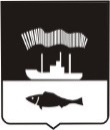 АДМИНИСТРАЦИЯГОРОДА  МУРМАНСКАКОМИТЕТ ПО ЭКОНОМИЧЕСКОМУ РАЗВИТИЮпр. Ленина, . Мурманск, 183006тел. (815-2) 45-02-69, факс (815-2) 45-85-60e-mail: ekonomika@citymurmansk.ruНаименование ЗаявителяАдресПриложение № 2к постановлению администрациигорода Мурманскаот 17.06.2015 № 1630№п/пПоказатели доступности и качества предоставления Муниципальной услугиНормативное значение показателяПоказатели доступности предоставления Муниципальной услугиПоказатели доступности предоставления Муниципальной услугиПоказатели доступности предоставления Муниципальной услуги1% заявителей, ожидавших в очереди при подаче заявления и документов не более 15 минут100%2% заявителей, удовлетворённых графиком работы Комитета100%3Количество взаимодействий Заявителя с муниципальным служащим Комитета, ответственным за предоставление Муниципальной услуги, при предоставлении Муниципальной услуги не более 2100%4Полнота информации о предоставляемой Муниципальной услуге100%5Простота и ясность изложения информационных документов100%Показатели качества предоставления Муниципальной услугиПоказатели качества предоставления Муниципальной услугиПоказатели качества предоставления Муниципальной услуги6Соблюдение сроков предоставления Муниципальной услуги (% случаев предоставления услуги в установленный срок с момента приёма документов)100%7Количество обоснованных жалоб08% заявителей, удовлетворённых культурой обслуживания (вежливостью) служащих100%9% заявителей, удовлетворённых качеством результатов труда сотрудников 100%